                                                                                           ПРОЄКТ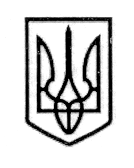 У К Р А Ї Н А СТОРОЖИНЕЦЬКА МІСЬКА РАДА ЧЕРНІВЕЦЬКОГО РАЙОНУ ЧЕРНІВЕЦЬКОЇ ОБЛАСТІXVIIІ позачергова сесія  VIIІ скликанняР І Ш Е Н Н Я №      -18/202203 лютого 2022 року                                                                          м. СторожинецьПро внесення змін до Порядку утворення та Положення про спостережну  раду при комунальному некомерційному  підприємстві «Сторожинецька багатопрофільна лікарня інтенсивного лікування» Сторожинецької міської ради Чернівецького району Чернівецької області          Відповідно до ст.26 Закону України «Про місцеве самоврядування в Україні», ст.24 Закону України «Основи законодавства України про охорону здоров’я», Постанови Кабінету Міністрів України від 27 грудня 2017 року №1077 «Про спостережну раду закладу охорони здоров’я та внесення змін до типової форми контракту з керівником державного, комунального закладу охорони здоров’я», враховуючи рекомендації комісії з відбору представників громадськості, громадських об’єднань та організацій, що здійснюють професійне самоврядування у спостережну раду при комунальному некомерційному підприємстві «Сторожинецька багатопрофільна лікарня інтенсивного лікування» Сторожинецької міської ради Чернівецького району Чернівецької області, від 21.01.2022 року № 1, міська рада вирішила:     1. Внести зміни до рішення XVII сесії Сторожинецької міської ради VIII скликання від 23.12.2021 року № 447-17/2021 «Про спостережну раду при комунальному некомерційному підприємстві «Сторожинецька багатопрофільна лікарня інтенсивного лікування» Сторожинецької міської ради Чернівецького району Чернівецької області, а саме: пункт 3 «Порядок утворення спостережної ради при комунальному некомерційному підприємстві «Сторожинецька багатопрофільна лікарня інтенсивного лікування» Сторожинецької міської ради Чернівецького району Чернівецької області», викласти  в новій редакції (додається).                                                                                                 Продовження рішення ХVIII позачергової сесії міської ради від 03.02.2022 року №_______       2. Внести зміни до «Положення про спостережну раду при комунальному некомерційному підприємстві «Сторожинецька багатопрофільна лікарня інтенсивного лікування» Сторожинецької міської ради Чернівецького району Чернівецької області, а саме доповнити Положення наступними пунктами:«пункт 29 - на вимогу спостережної ради будь-яке її рішення (інформація) повинна бути заслухана на сесії Сторожинецької міської ради, для відповідного реагування та вжиття заходів».«пункт 30 - витрати пов’язані з організацією та проведенням засідань спостережної ради, здійснюються за рахунок Лікарні».        3. Контроль за виконанням даного рішення покласти на першого заступника Сторожинецького міського голови  Ігоря БЕЛЕНЧУКА та на постійну комісію  міської ради з питань охорони здоров’я, соціального захисту населення, молодіжної політики.Сторожинецький міський голова                                    Ігор МАТЕЙЧУКВиконавець:   Начальник відділу соціальногозахисту   населення                                                                  Інна МУДРАКПогоджено:Секретар міської ради                                                              Дмитро БОЙЧУКПерший заступник міського голови 	        Ігор БЕЛЕНЧУКПровідний спеціаліст відділу  організаційної та кадрової роботи                                                                    Ілля ПЕНТЕСКУЛ Начальник юридичного відділу                                               Олексій КОЗЛОВНачальник відділу документообігу                                         Микола БАЛАНЮКта контролю                                                                                      ЗАТВЕРДЖЕНОрішення XVІІІ позачергової                                                                                                          сесії Сторожинецької    міської ради VIII скликання    від 03.02.2022 року № 18/2022Пункт 3 Порядкуутворення спостережної ради при комунальному некомерційному підприємстві  «Сторожинецька багатопрофільна лікарня інтенсивного лікування»  Сторожинецької міської ради Чернівецького району Чернівецької області(нова редакція)3. Спостережна рада, що утворюється при Лікарні, складається з: -    представників депутатських фракцій – 9 осіб (по одному представнику);-    одного представника Лікарні;- представників громадськості та громадських об’єднань, діяльність яких спрямована на захист прав у сфері охорони здоров’я, організацій, що здійснюють професійне самоврядування у сфері охорони здоров’я (за згодою) – п’ять осіб (по одному представнику).Секретар Сторожинецької міської ради                                      Дмитро БОЙЧУК